PRESTON 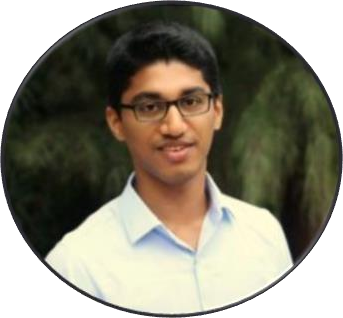 CONTACT	CAREER SUMMARYPreston-397627@gulfjobseeker.com SKILLSQualified Mechanical Engineer offering a 1.7-years hands-on experience in quality engineering and project management, solving complex engineering problems and accomplishing departmental goals.Consistently acknowledged for implementing an actionable initiative to reduce error rates and optimize company processes.WORK EXPERIENCETeam Work Customer Quality Organization Skills Analytical thinker Microsoft Office Data Management Inspection MethodsEffective Communication Excellent Time Management Collaborative Problem SolvingEDUCATIONBachelor’s	Degree	in Mechanical Engineering (2017) Visvesvaraya		Technological University | Belgaum, IndiaCERTIFICATIONCATIA V5 Quality EngineerBangalore, India. 07/2018 – 01/2020Inspected tools, incoming material, in-process, and furnished products to guarantee quality and safety. Gathered relevant data from various sources and developed comprehensive reports to investigate root causes and implement corrective actions to achieve annual operating and strategic goals.Methodical Quality Control Analyst, able to develop protocols and make a positive impact on manufacturing quality.Determined proper corrective actions to bring products in line with requirements, saving time and cost by 10%.Completed over 4 manufacturing projects in 16 months, consistently sticking to strict schedules and budgets from start to finish while gaining significant financial rewards for the company.Solved problems with chaotic implications through step-by-step diagnosis and comprehensive analysis.